          一年级《在线课堂》学习单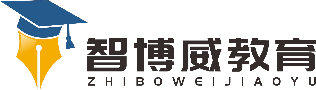 班级：                姓名：                 单元数学1年级下册第7单元课题3.串珠子温故知新1、找规律,填数。2　3　2　3　2　3　2　3  (　　)　(　　)。自主攀登2、你知道括号里应该填什么吗?2　2　3　2　2　3　2　2　3　(　　) 。3、小英穿了一串手链，但掉了3颗珠子，掉的是哪3颗？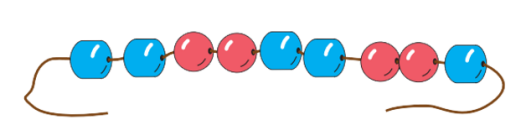 4、李爷爷家门口插的一排彩旗，第10面旗是什么颜色的？在后面圈出来。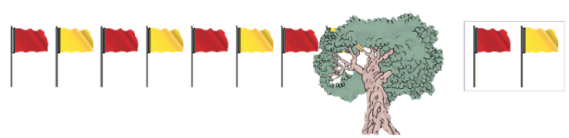 稳中有升在中间的框中画上缺的珠子。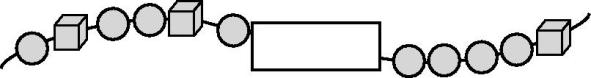 说句心里话